REEL FİYATLARDA DURAKLAMA ve İZMİR İLÇELERİNDE KONUT FİYATLARIÖzetGeçen yılın Ocak ayına göre Türkiye genelinde ortalama satılık konut ilan m2 cari fiyatı yüzde 109,1 artarak 7.496 TL olmuştur. Satılık konut ilan m2 cari fiyatları aynı dönemde İstanbul’da yüzde 127,5, Ankara’da yüzde 97,1 ve İzmir’de yüzde 94 artmıştır. Böylece, ortalama satılık konut m2 fiyatları İstanbul’da 10.900 TL, Ankara’da 4.888 TL, İzmir’de ise 8.365 TL olmuştur. Enflasyondan arındırılmış (reel) satış fiyatları ülke genelinde değişmezken İstanbul’da sınırlı ölçüde yükselmiş Ankara’da ve İzmir’de ise yine sınırlı ölçüde düşmüştür. Konut piyasasındaki canlılığın bir göstergesi olarak izlediğimiz satılan konutların satılık ilan sayısına oranı, önceki aya göre hem ülke genelinde hem de üç büyük ilde düşmüştür. Konut piyasasındaki canlılığı ölçen bir diğer gösterge olan kapatılan ilan yaşı, geçen aya göre hem ülke genelinde hem de üç büyük ilde kısalmıştır. Bu ay yeni yöntemle hesapladığımız kapatılan ilan yaşı ülke genelinde 35,6 gün, İstanbul’da 31,9 gün, Ankara’da 25 gün, İzmir’de ise 44,7 gün olmuştur.Şubat ayı raporumuzun özgün konusunu oluşturan İzmir ilçelerinde satış fiyatı artış oranları en yüksek artışın Seferihisar’da (yüzde 136,3), en düşük artışın ise Bayraklı’da (yüzde 61,1) gerçekleştiğini göstermektedir. Karaburun (yüzde 131,6), Dikili (yüzde 124,7) ve Aliağa (yüzde 120,3) en yüksek fiyat artışlarının ortaya çıktığı ilçeler olurken, Ödemiş (yüzde 66,6), Tire (yüzde 69,1) ve Konak (yüzde 73,5) en düşük fiyat artışlarının görüldüğü ilçeler olmuştur. Satılık Konut PiyasasıI-Satış fiyatlarında gelişmelerCari satış fiyatlarında artış devam ediyorOcak ayı itibarıyla satılık konut fiyatlarındaki yıllık artış oranı, Aralık ayındaki yıllık artışa göre bir miktar ivme kaybetmiş olsa da raporlarımızda incelediğimiz dönemde yıllık fiyat artışı en yüksek seviyesine ulaşmıştır (Şekil 1). Aralık'ta 32 puan olan aylık fiyat artış hızının Ocak'ta 18 puana düşmesine rağmen satılık konut fiyatlarındaki yıllık artış oranı yüzde 109,1 olmuştur. Böylece, geçen yılın aynı döneminde 3.584 TL olan Türkiye geneli ortalama satılık konut ilan m2 fiyatı 7.496 TL'ye ulaşmıştır.Şekil 1: Türkiye ve üç büyük ilde satılık konut ilan fiyatlarının yıllık değişimi (%)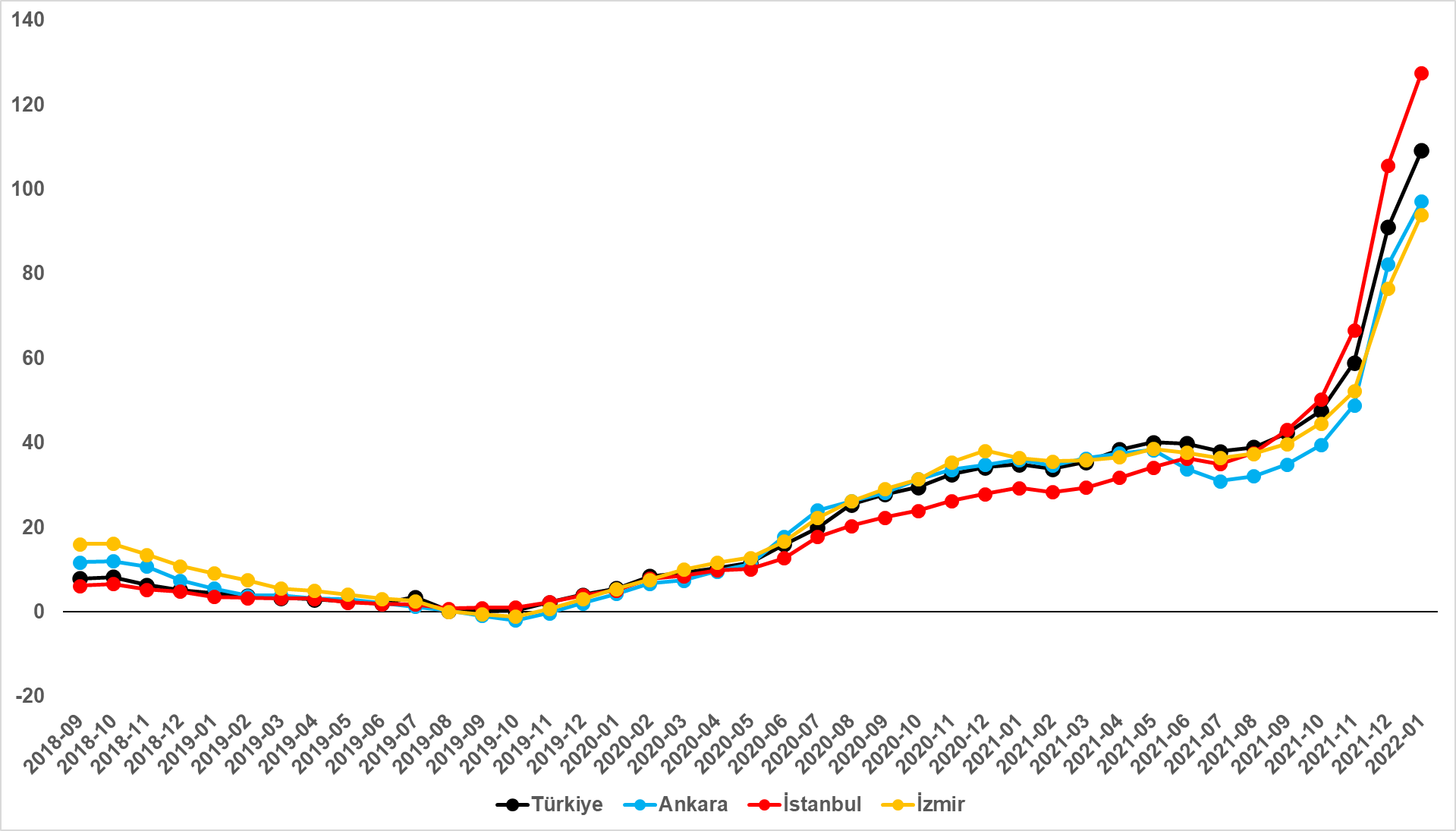 Kaynak: sahibinden.com, BetamÜç büyük ilde de satış fiyatı artış hızı yükseliyorSatılık konut cari fiyatlarındaki yıllık artış oranı, Türkiye genelinde olduğu gibi üç büyük ilde geçen aya göre bir miktar yavaşlasa da yükselmeye devam etmiştir (Şekil 1). Satılık konut fiyatlarının yıllık artış oranı İstanbul'da 21,9, Ankara'da 15, İzmir'de 17,4 puan yükselmiştir. Böylece, satılık konut cari fiyatındaki yıllık artış oranı İstanbul’da yüzde 127,5, Ankara’da yüzde 97,1 ve İzmir’de yüzde 94 olmuştur. Satılık konut m2 ortalama fiyatları İstanbul'da 10.900 TL’ye, Ankara'da 4.888 TL’ye ve İzmir'de 8.365 TL’ye yükselmiştir. Büyükşehirlerde konut satış fiyatları artışlarında farklılıkTablo 1, ilan satış fiyatlarının büyükşehirler düzeyinde ölçülen en yüksek ve en düşük yıllık değişimlerini göstermektedir. İlan satış fiyatları Ocak ayında da geçen yılın aynı ayına göre bütün büyükşehirlerde artmıştır. Satılık konut m2 fiyatlarında en hızlı artışın görüldüğü iller: Mersin (yüzde 141,3), İstanbul (yüzde 127,5), Aydın (yüzde 124,1), Diyarbakır (yüzde 122,1) ve Muğla’dır (yüzde 119,6). En düşük artış oranının gerçekleştiği iller ise Manisa (yüzde 78), Eskişehir (yüzde 77,2), Erzurum (yüzde 75,8), Malatya (yüzde 73,9) ve Van (yüzde 71,3) olmuştur. Tablo 1: En yüksek ve en düşük yıllık satılık ilan fiyatı değişimlerinin yaşandığı iller- 2022 OcakKaynak: sahibinden.com, BetamÜlke genelinde reel konut fiyatlarında artış hızı geçen aya göre değişmediSon aylarda yıllık reel satış fiyatlarında görülen hızlanma Ocak ayında ülke genelinde değişmeyerek yüzde 40,6’da kalmıştır (Şekil 2). Reel konut fiyat endeksi de (2017 Eylül=100)  son aylarda hız kazanan reel satış fiyatlarının durağanlaştığını göstermektedir (Şekil 3). Aralık ayında 130 olan reel fiyat endeksi Ocak’ta 130,4 olmuştur. Bu değer satılık konut reel fiyatlarının 2017 Eylül dönemindeki değerini yüzde 30,4 aştığını göstermektedir. Şekil 2: Türkiye genelinde satılık konut reel fiyatlarının yıllık değişimi (%)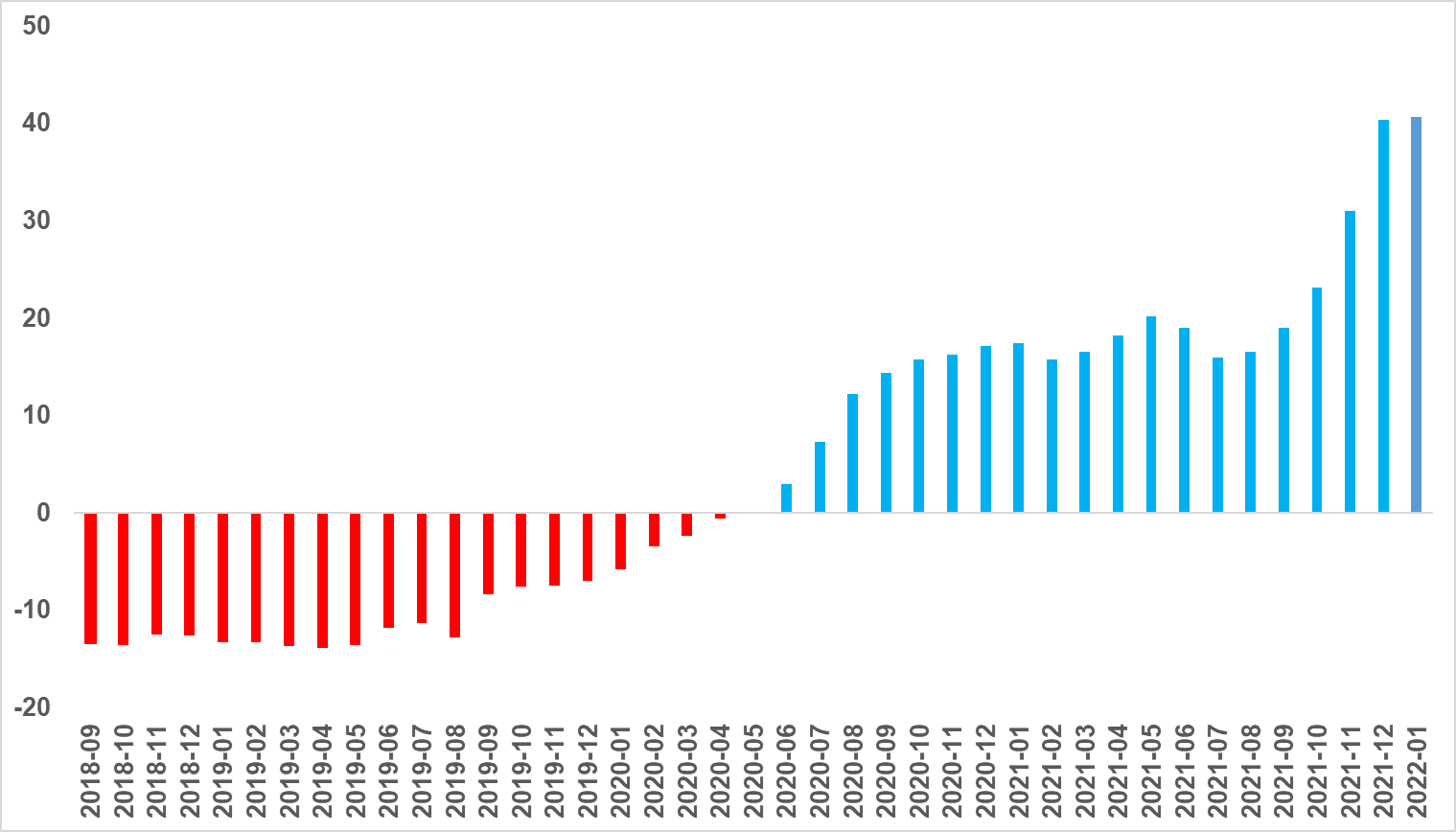 Kaynak: sahibinden.com, BetamŞekil 3: Türkiye genelinde reel konut fiyat endeksi (2017 Eylül=100)
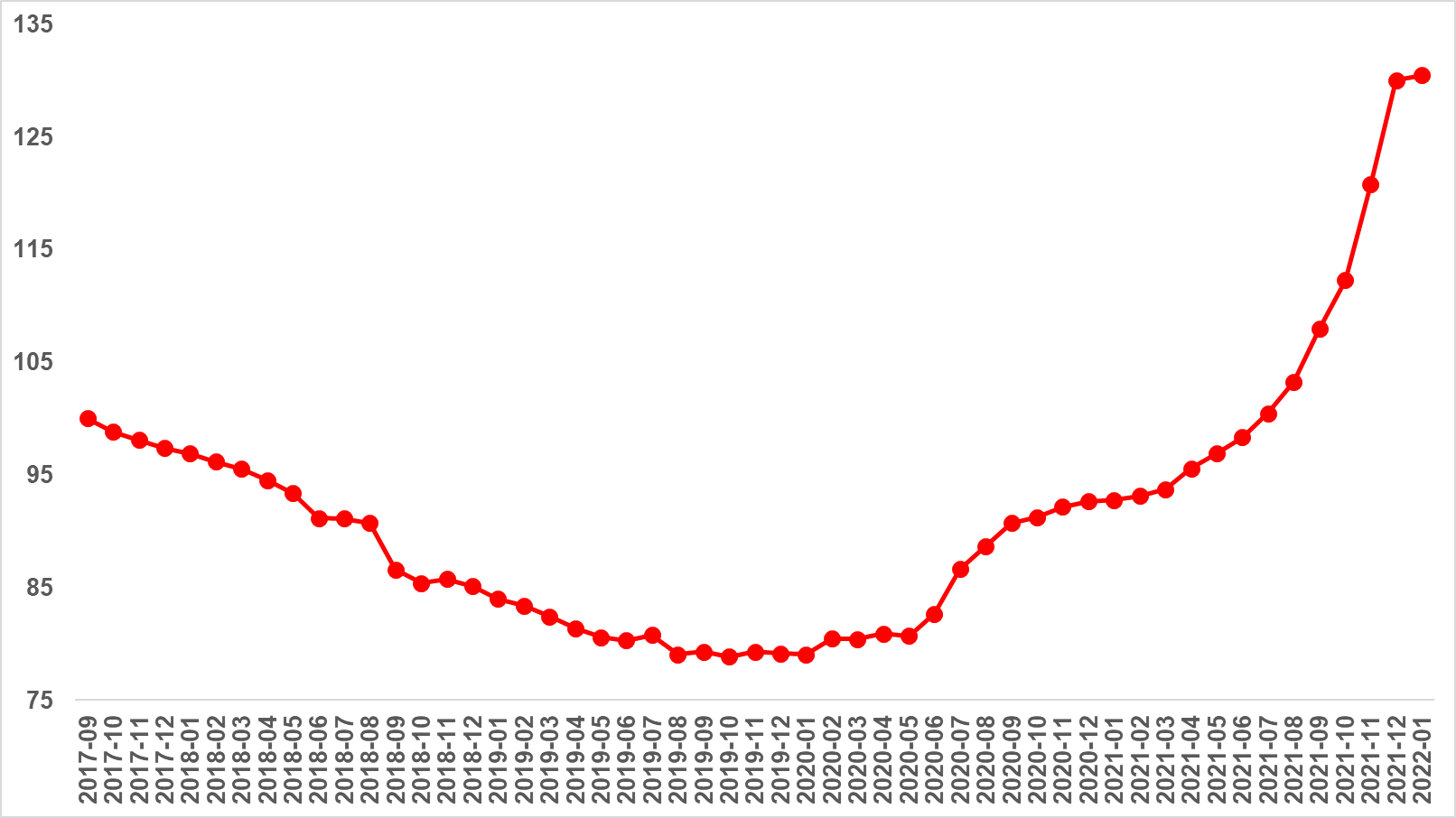 Kaynak: sahibinden.com, BetamÜç büyük ildeki reel satış fiyat artışında zıt yönlü ama sınırlı değişimlerReel satış fiyatı artış hızı üç büyük ilde farklı seyirler izlemiştir. Reel satış fiyatı artış hızı geçen aya göre İstanbul’da 3,3 puan yükselirken Ankara’da 2,1 puan düşmüş, İzmir’de ise neredeyse sabit kalmıştır (0,6 puan artış) (Şekil 4). Böylece, satılık konut reel fiyatlarındaki yıllık artış oranı İstanbul'da yüzde 58,2, Ankara'da yüzde 32,2 ve İzmir'de yüzde 32,4 olmuştur. Şekil 4: Üç büyük ilde satılık konut reel fiyatlarının yıllık değişimi (%)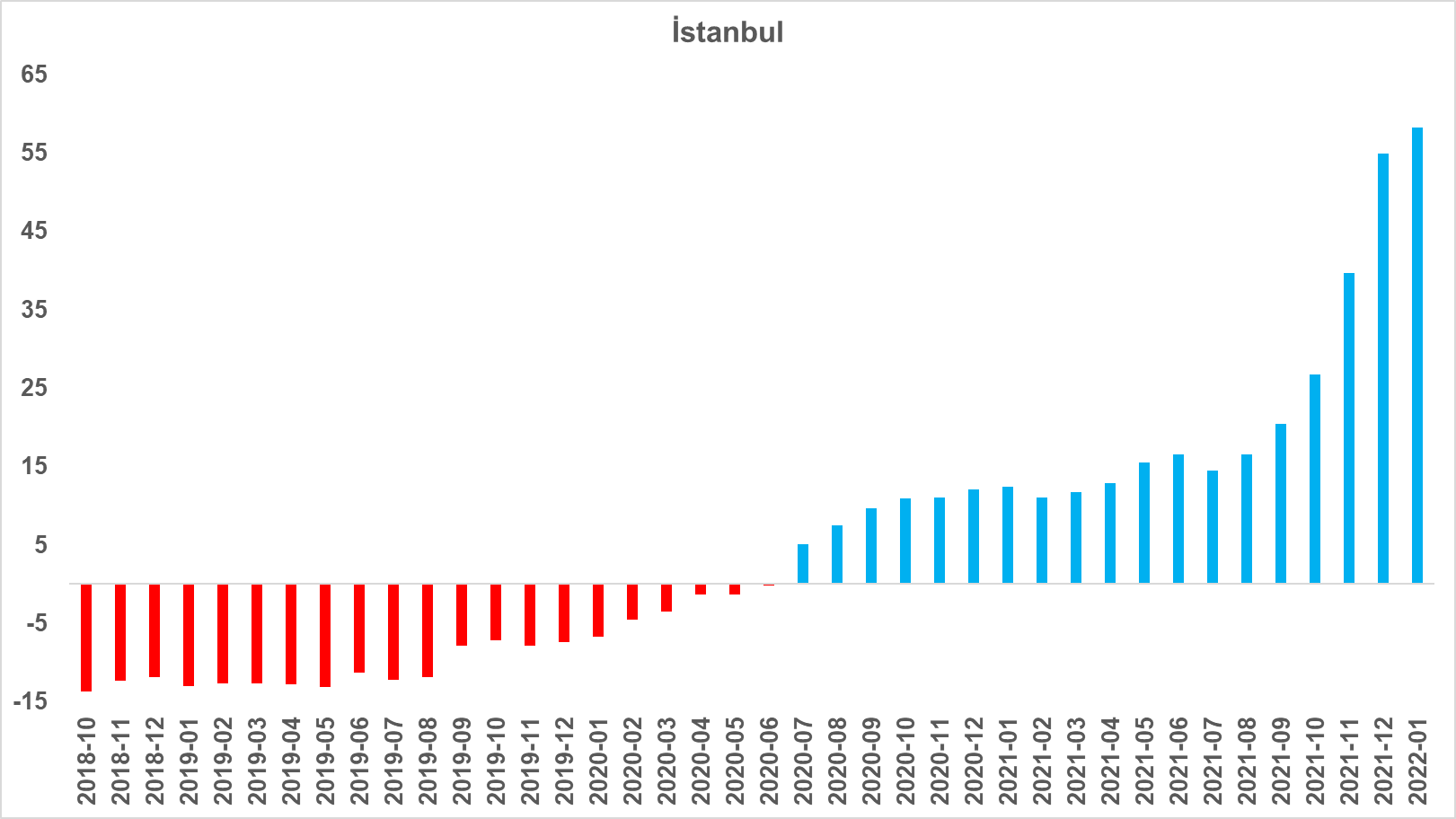 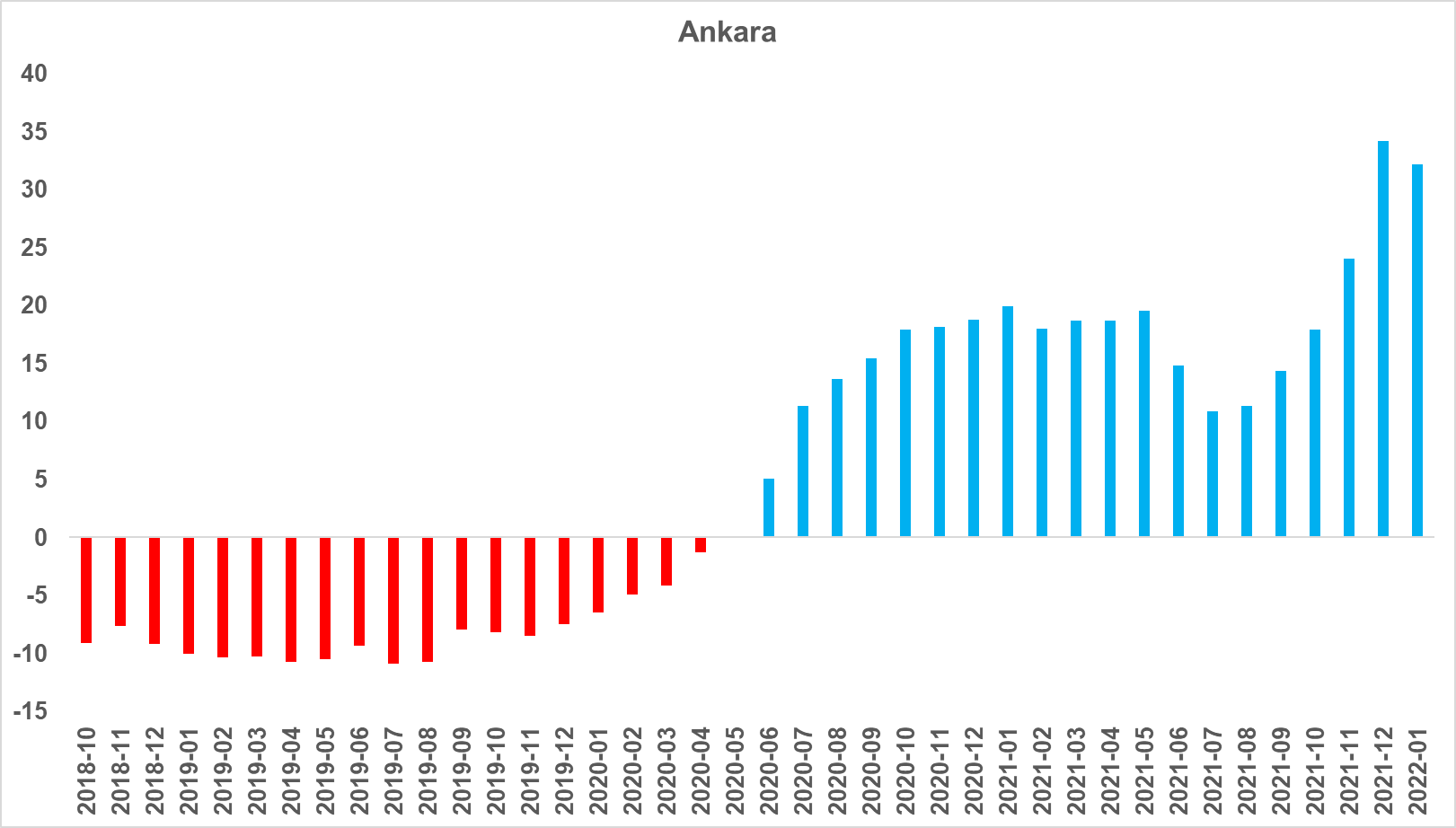 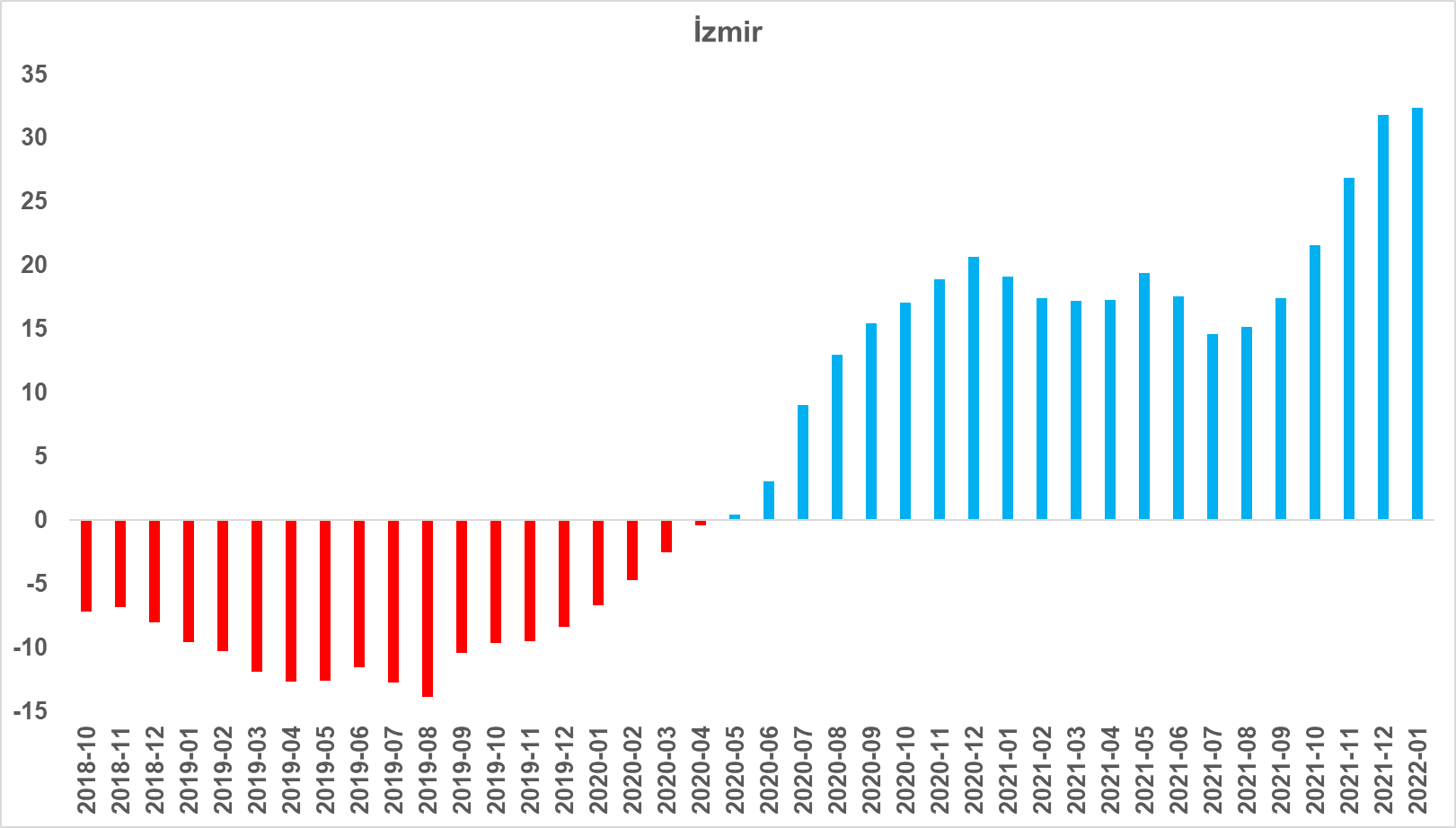 Kaynak: sahibinden.com, BetamReel satış fiyatları Ankara’da ve İzmir’de 2021 Ocak ayında 2017 Eylül’deki referans seviyelerine ulaşırken, İstanbul’daki reel satış fiyatları 2021 Eylül’de referans seviyesine ulaşmıştı (Şekil 5). Ocak ayına ait veriler satılık konut reel fiyatlarının 2017 Eylül’deki seviyesine kıyasla İstanbul’da yüzde 40,7, Ankara’da yüzde 32,5 ve İzmir’de yüzde 31,7 oranında yüksek olduğu göstermektedir. Şekil 5: Üç büyük ilde reel satılık fiyatları (2017 Eylül=100)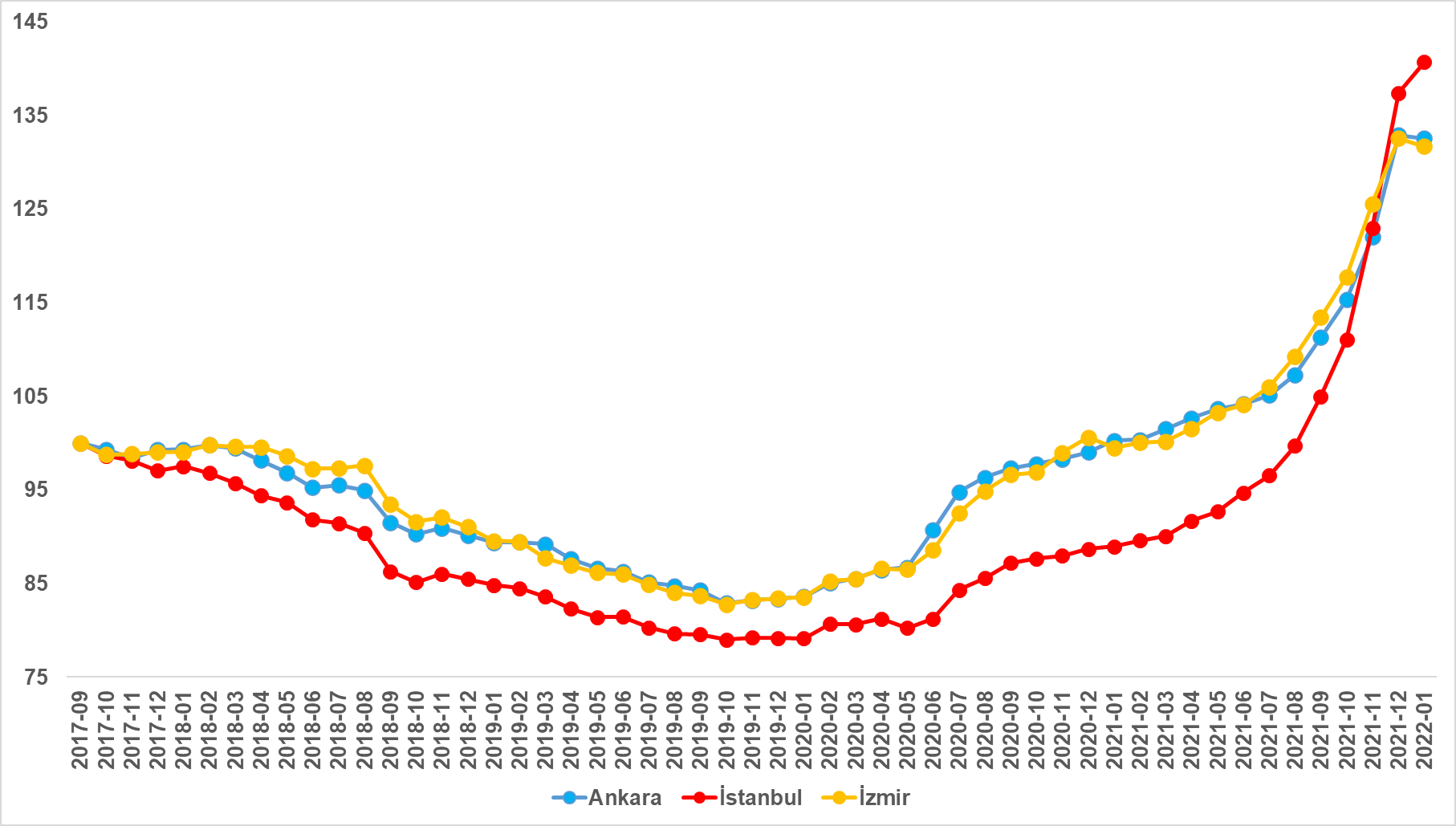 Kaynak: sahibinden.com, BetamII -Konut Piyasası Canlılık AnaliziYayından kaldırılan ilan sayılarının aktif ilan sayısına oranıSatılık konut arzı düşmeye devam ediyorŞekil 6- sol panel konut piyasasındaki canlılığı ölçmek için kullandığımız bir gösterge olan satılan konut sayısının toplam satılık ilan sayısına oranını göstermektedir. Bu oran Temmuz’da uzun süren bayram tatilinin etkisiyle bir miktar düşse de takip eden dört aylık dönemde yükselmişti. Aralık ayında düşmeye başlayan bu göstergedeki düşüş Ocak ayında daha belirgin hale gelmiştir. Aralık ayında yüzde 12,6 olan satılan konut sayısının toplam satılık ilan sayısına oranı Ocak ayında yüzde 6,6 olmuştur. Satılan konut sayısının toplam satılık ilan sayısına oranındaki aylık değişimleri inceleyen detaylı analiz hem satılık ilan sayısının hem de satılan konut sayısının azaldığını göstermektedir (Şekil 6-sağ panel). Önceki aya kıyasla, satılık ilan sayısı yüzde 8,5 (688 binden 629 bine), satılan konut sayısı ise yüzde 51,7 (87 binden 42 bine) düşmüştür. 2021 Eylül ayından sonra satılık konut ilan sayısındaki toplam düşüşün yüzde 22,1’e (808 binden 629 bine) ulaşması dikkat çekmektedir.Şekil 6: Türkiye genelinde satılan konut sayısının satılık konut ilan sayısına oranı (%) (Sol panel), satılan ve satılık konut sayısı (Bin Adet) (Sağ panel)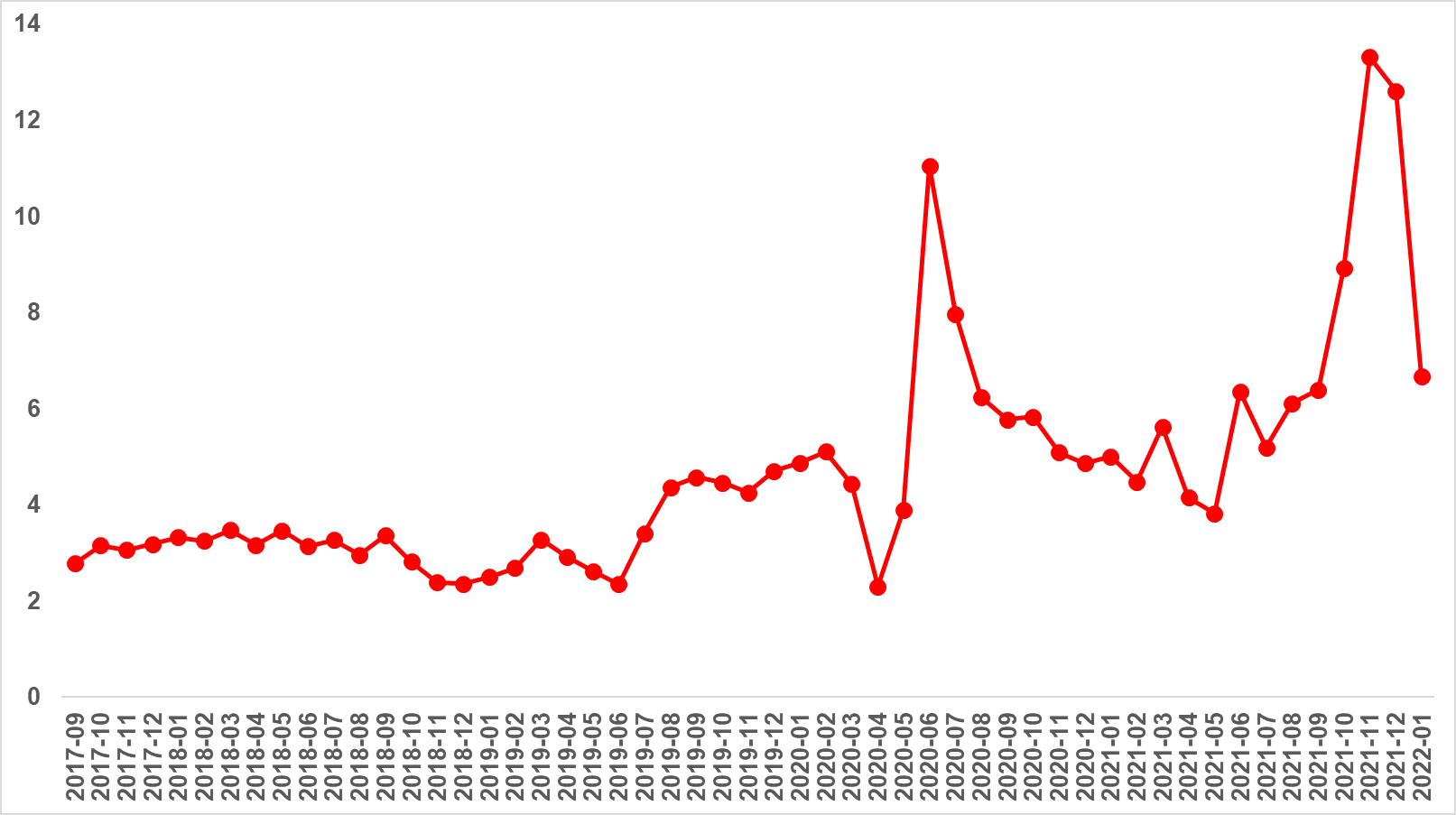 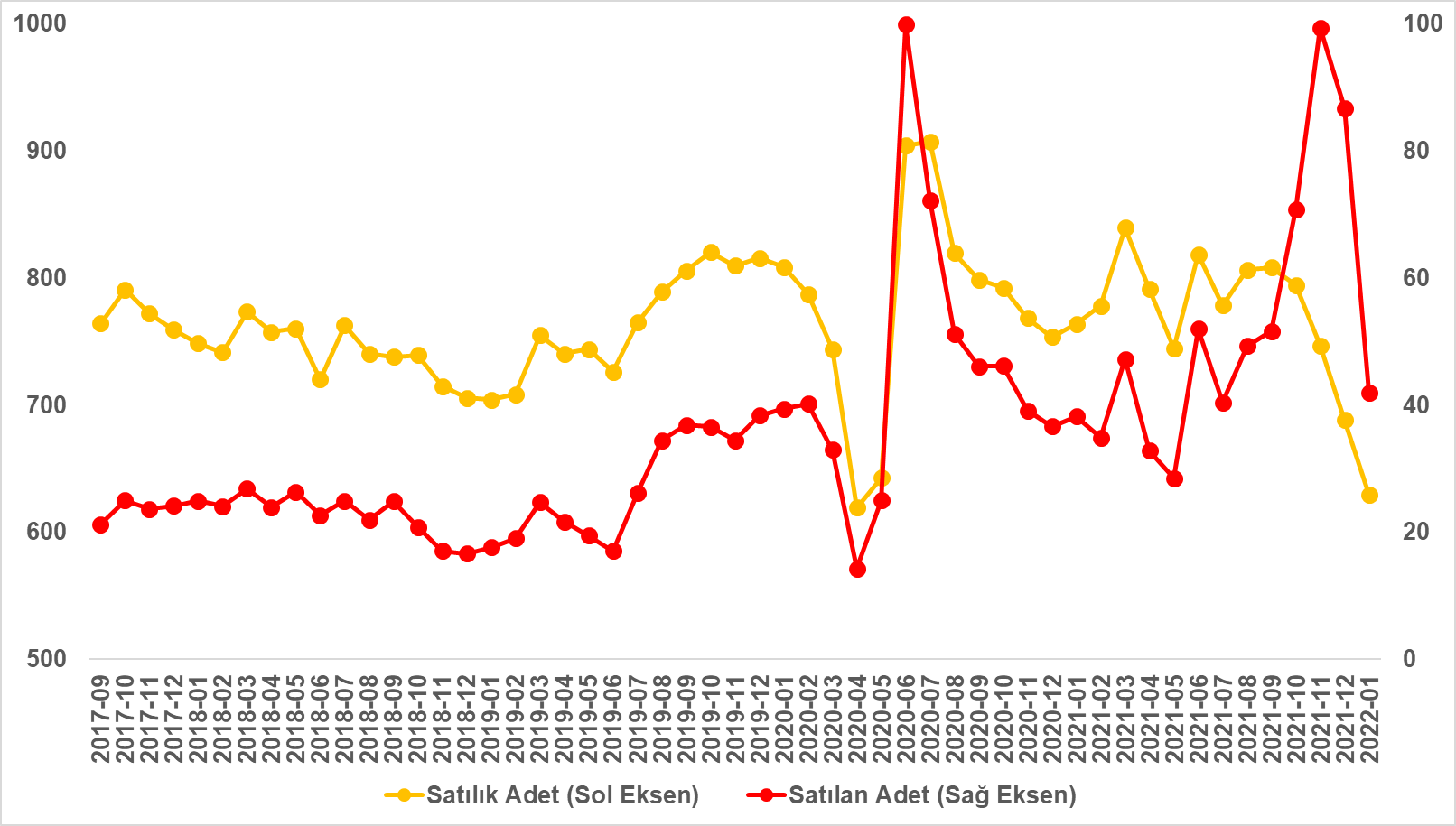 Kaynak: sahibinden.com, BetamSatılık konut piyasası üç büyük ilde de satılık konut arzı düşüyorÜlke genelinde olduğu gibi üç büyük ildeki satılan konutların toplam satılık ilan sayısına oranları düşmüştür (Şekil 7). Geçen aya göre satılan konutların toplam satılık ilan sayısına oranı İstanbul'da 5,2 puan, Ankara’da 5,4 puan, İzmir’de ise 7,3 puan azalmıştır. Ocak ayının verilerine göre bu gösterge İstanbul’da ve İzmir’de yüzde 6, Ankara’da ise yüzde 6,3 olmuştur.Satılan konut sayısının toplam satılık ilan sayısına oranının üç büyük ildeki detaylı analizi bu illerde de geçen aya kıyasla hem satılık konut sayısının hem de satılan konut sayısının azaldığını göstermektedir. Satılık ilan sayısı İstanbul'da yüzde 7,3 (181 binden 168 bine), Ankara'da yüzde 8,8 (65 binden 59 bine), İzmir'de ise yüzde 10,4 (57 binden 51 bine) düşmüştür. Satılan konut sayısı ise bir önceki aya göre İstanbul'da yüzde 50 (20 binden 10 bine), Ankara'da yüzde 57,9 (8.869’dan 3.738’e), İzmir'de ise yüzde 52,7 (6.538’den 3.092’ye) azalmıştır.Şekil 7: Üç büyük ilde satılan konut sayısının satılık konut ilan sayısına oranı (%)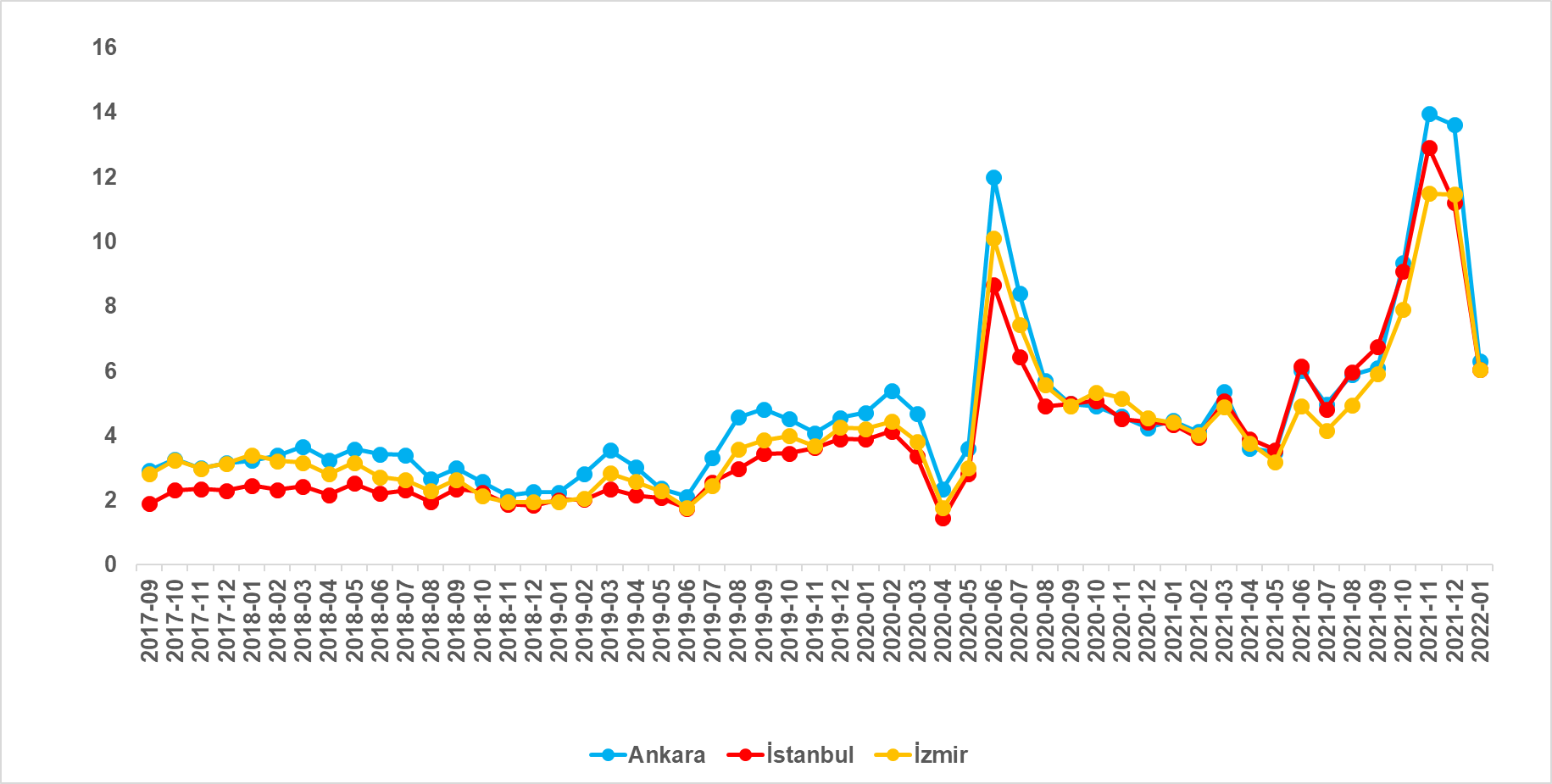 Kaynak: sahibinden.com, BetamKapatılan ilanların yaşam süreleri Satılık kapatılan ilan yaşı azalıyor Satılık konut kapatılan ilan yaşı (Şekil 8) ilgili ayda kullanıcı tarafından kapatılan satılık konut ilanlarının yayında kalma sürelerini toplar ve o ay, kullanıcı tarafından kapatılan tekil ilan sayısına böler. Satılık konut kapatılan ilan yaşı, satılmak istenen konutların ne kadar kolay ya da zor satıldığının bir diğer ölçütü olarak düşünülmelidir. Bu göstergenin artması konutların daha uzun süre ilanda kaldıklarını ve daha zor ya da yavaş satıldıklarına işaret ederken tersi durumda da konutların daha kolay ya da hızlı satıldıklarına işaret etmektedir. Diğer ifadeyle ilan yaşının kısalması piyasa canlılığının bir diğer göstergesidir.Kapatılan ilan yaşı üç büyük ilde de azaldıKapatılan ilan yaşı üç büyük ilde de azalmıştır (Şekil 9). Önceki aya kıyasla kapatılan ilan yaşı İstanbul’da 8,3, Ankara’da 8,8, İzmir’de ise 12,3 gün kısalmıştır. Son verilere göre kapatılan ilan yaşı İstanbul’da 31,9, Ankara’da 25 ve İzmir’de 44,7 gün olmuştur. Şekil 9: Türkiye genelinde ve üç büyük ildeki satılık konut kapatılan ilan yaşı (Gün)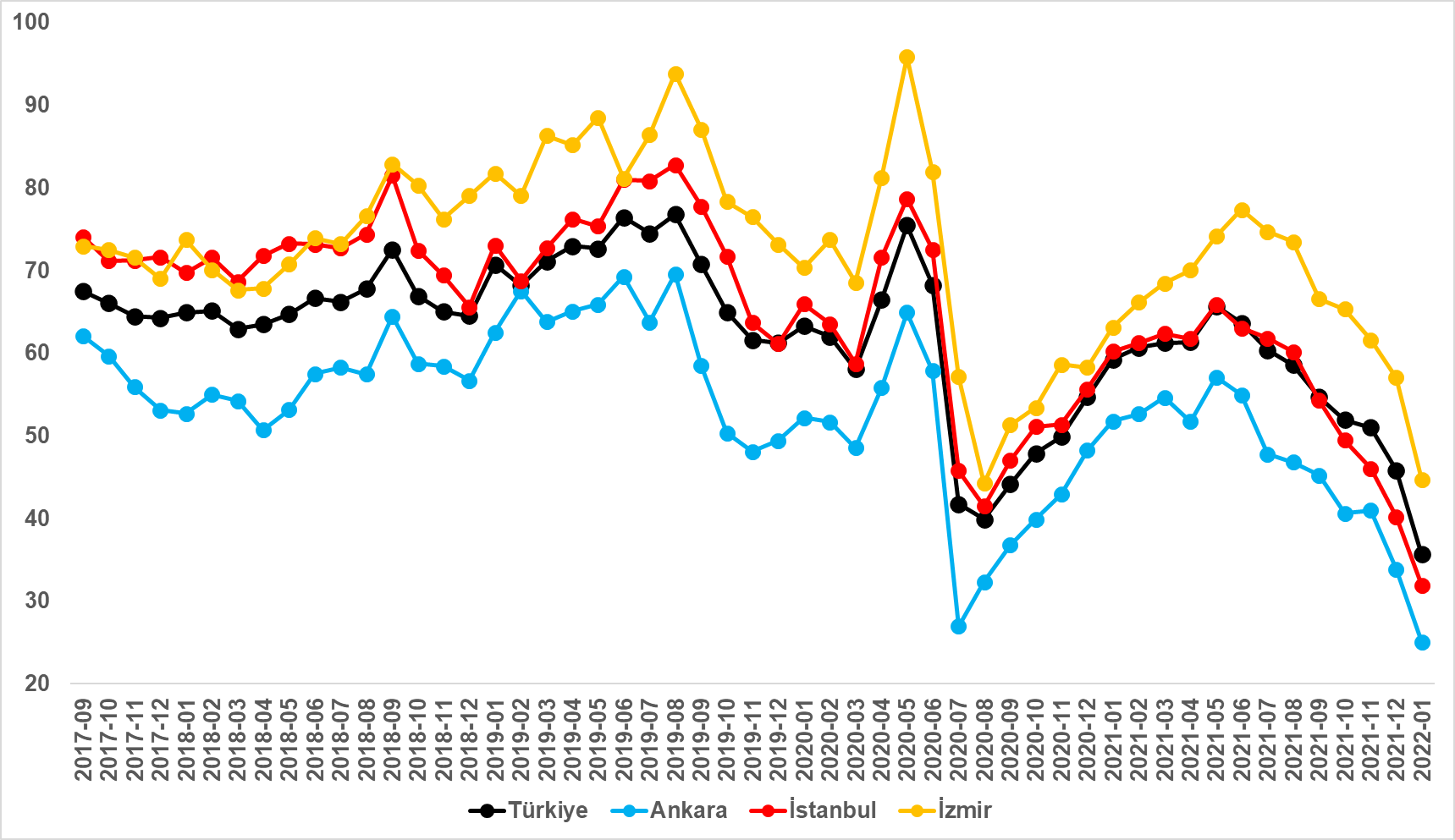 Kaynak: sahibinden.com, BetamBüyük şehirlerdeki kapatılan ilan yaşlarında farklılıkTablo 3 kapatılan ilan yaşındaki değişimin en yüksek ve en düşük olduğu 10 ili göstermektedir. Kapatılan ilan yaşı geçen aya göre bütün büyükşehirlerde kısalmıştır. Kapatılan ilan yaşının en çok azaldığı iller: Eskişehir (16,9 gün), Ordu (15,1 gün), Malatya (14,2 gün), Bursa (13,9 gün) ve Konya’dır (13,5 gün). Öte yandan, İstanbul (8,3 gün), Balıkesir (7,9 gün), Aydın (7,8 gün), Adana (6,8 gün) ve Diyarbakır (1,7 gün) kapatılan ilan yaşının en az azaldığı iller olmuştur. Tablo 3: Bir önceki aya göre satılık konut kapatılan ilan yaşının en hızlı arttığı ve azaldığı iller – Ocak 2022 Kaynak: sahibinden.com, Betamİzmir ilçelerinde satılık konut fiyatlarıİlçe düzeyindeki satış fiyatı artış hızlarında büyük farklılık fiyatlarıSatılık konut piyasası Ocak ayı raporumuzun özgün konusu İzmir’in ilçelerinde son bir yılda satış fiyatlarındaki gelişmelerdir. Önceki raporlarımızda İstanbul ve Ankara ilçelerinde konut fiyat artışları arasında büyük farklılıklar olduğunu görmüştük. İzmir ilçelerinde de son bir yılda konut satış fiyat artışları arasında İstanbul ve Ankara’da görüldüğü gibi büyük farklılıkların olduğu görülmektedir. Bu farklılıkları ele almadan önce İzmir’deki satış fiyatı artışlarının seyrini hatırlatmak faydalı olacaktır. Şekil 10 İzmir’de 2018 Eylül'den itibaren hesaplanan satış fiyatındaki yıllık artış oranını göstermektedir. Buna göre, satış fiyatlarındaki yıllık artış oranı 2018 Eylül-2019 Ekim arasında sürekli düşmüş, 2019 Kasım-2020 Aralık arasında ise sürekli yükselmiştir. Takip eden dönemde 2021 Eylül’e kadar satış fiyatlarının artış oranı yüzde 37 civarında düzeyinde yatay seyretmiştir. Bu tarihten sonra hızlanarak yükselen satış fiyatlarındaki yıllık artış oranı 2022 Ocak ayında yüzde 94’e ulaşmıştır.Şekil 10: İzmir’de yıllık satış fiyatı artış oranı (%)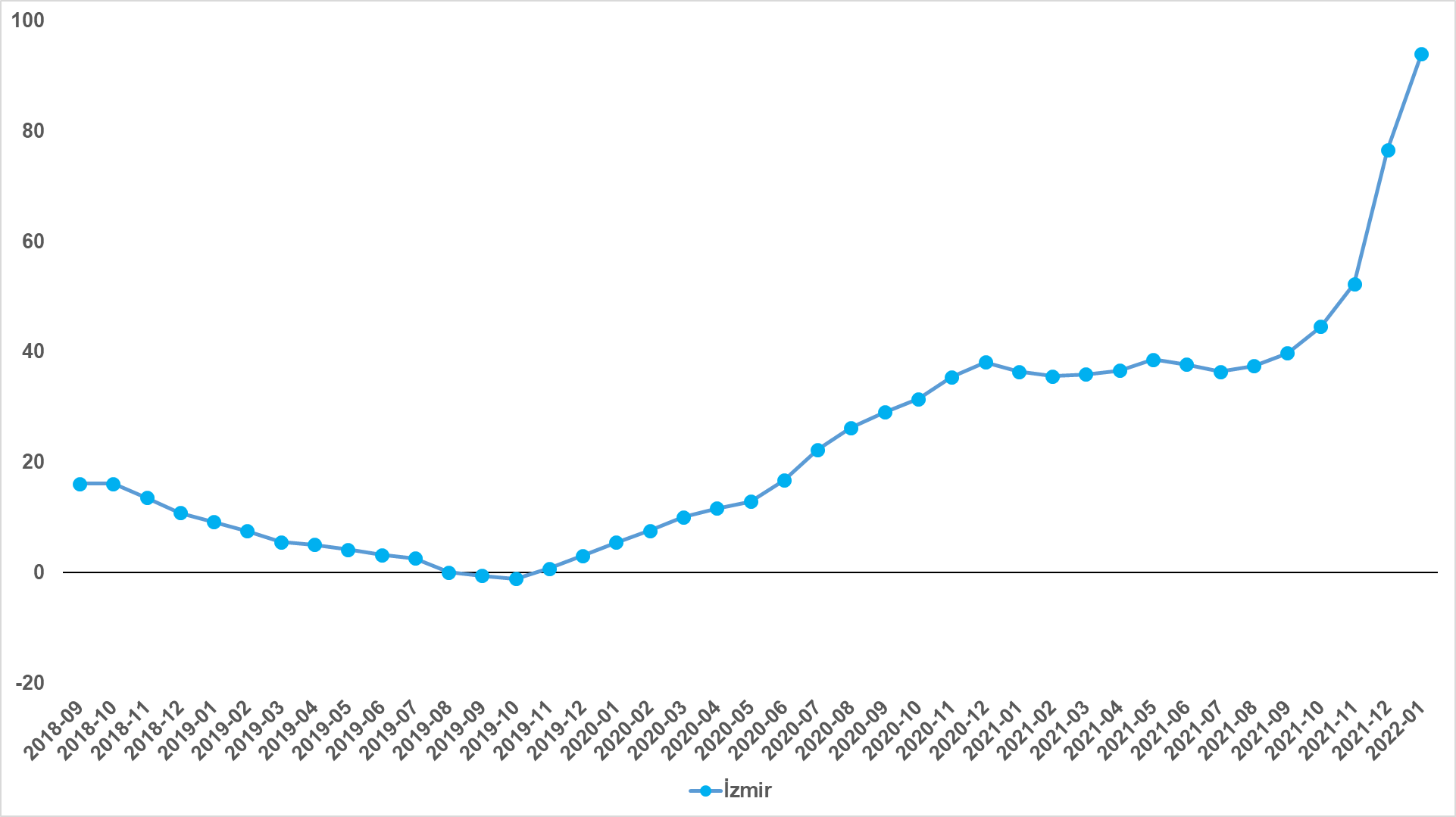 Kaynak: sahibinden.com, Betamİzmir genelinde satılık konut fiyatlarındaki yıllık artış yüksek bir orana ulaşmış olsa da ilçe düzeyindeki satış fiyatları önemli ölçüde farklılık göstermiştir. Tablo 3, İzmir’in ilçelerinde son bir yılda ortaya çıkan satış fiyatı artış oranlarını göstermektedir. Son bir yılda en yüksek artışın gerçekleştiği ilçe Seferihisar (yüzde 136,3) olurken, Seferihisar’ı, sırasıyla, Karaburun (yüzde 131,6), Dikili (yüzde 124,7), Aliağa (yüzde 120,3) ve Çeşme (yüzde 118,4) takip etmektedir. Öte yandan, en düşük satış fiyatı artışı Bayraklı’da (yüzde 61,1) görülmekte, sırasıyla, Ödemiş (yüzde 66,6), Tire (yüzde 69,1), Konak (yüzde 73,5) ve Karabağlar (yüzde 75,9) en düşük satış fiyat artışlarının gerçekleştiği ilçeler olmuştur.Son bir yılda TÜFE’nin yaklaşık yüzde 49 arttığı dikkate alındığında enflasyondan arındırılmış satış fiyatlarının tüm ilçelerde yükseldiği görülmektedir. Buna göre, İzmir’in ilçelerindeki reel satış fiyatı artış oranı yüzde 12 ve yüzde 87 arasında değişmektedir. Tablo 3 ayrıca İzmir’in ilçeleri arasında ortalama satış fiyatları farklılaşması hakkında da bir fikir vermektedir. 2022 Ocak itibarıyla ortalama satılık m2 fiyatının en yüksek olduğu üç ilçe sırasıyla Çeşme (29.264 TL), Güzelbahçe (18.333 TL) ve Urla’dır (18.055 TL). En düşük satılık m2 fiyatı ise Ödemiş (4.166 TL), Bayındır (4.466 TL) ve Tire’de (4.618 TL) ilçelerinde gözlemlenmektedir.Tablo 3: İlçe düzeyinde bir önceki yılın aynı aya göre satış fiyatı artış oranları – 2022 OcakKaynak: sahibinden.com, BetamAçıklamalar kutusuİllerOcak 2021 m2 FiyatıOcak 2022 m2 FiyatıSatılık Fiyat Değişimi (%)Türkiye Ortalaması35857496109,1Mersin23755730141,3İstanbul479210900127,5Aydın40919166124,1Diyarbakır22515000122,1Muğla750016470119,6Manisa2720484278,0Eskişehir2822500077,2Erzurum1729303975,8Malatya2182379573,9Van2238383371,3İllerSatılık Konut Kapanan İlan Yaşı, Aralık 2021Satılık Konut Kapanan İlan Yaşı, Ocak 2022Aylık Değişim (Gün)Türkiye Ortalaması45,835,6-10,2Eskişehir56,839,9-16,9Ordu56,441,2-15,1Malatya40,626,4-14,2Bursa50,336,4-13,9Konya46,633,1-13,5İstanbul40,231,9-8,3Balıkesir58,350,5-7,9Aydın52,444,6-7,8Adana29,923,2-6,8Diyarbakır20,819,1-1,7İlçe2021 Ocak satış m2 fiyat2022 Ocak kiralık m2 fiyatYıllık satış fiyatı değişim oranı (%)Seferihisar465511000136,3Karaburun557712916131,6Dikili42789615124,7Aliağa31676975120,3Çeşme1340029264118,4Foça606113125116,6Menderes515210909111,8Torbalı25005242109,7Çiğli36677650108,6Urla875018055106,3Menemen31626521106,2Bayındır21854466104,4Güzelbahçe909118333101,7Narlıdere833316666100,0Bergama2516500098,7Gaziemir53571022390,8Karşıyaka54931041689,6Buca3601676687,9Bornova56311045485,7Kemalpaşa3091559781,1Selçuk3140560078,4Balçova4850862577,8Karabağlar3383595375,9Konak4062704973,5Tire2730461869,1Ödemiş2500416666,6Bayraklı4414711361,1GöstergeAçıklamaKonut tipiİlgili kırılımlarda (yıl - ay) satılık konut ve kiralık konut kategorilerinde her il için metrekare fiyatları ucuzdan pahalıya doğru sıralanarak ilk %20 ucuz konut; son %20 lüks konut olarak belirlenmiştir. Satılık m2 fiyatEmlak Endeksinden üretilmektedir: Tabakalanmış Ortanca Fiyat yöntem uygulanmaktadır. Öncesinde uç değer temizliği de yapılmaktadır. Hatalı girilen ilan fiyatları temizlenmektedir. (Hem fiyat hem metrekare datası üzerinden temizlik yapılmaktadır.)Satılık adetAyın herhangi bir günü yayında olan tüm satılık konut ilanları sayısıdır.İlan sayıları tekilleştirilmiştir.Satılan/Top. SatılıkPay:(Satılık) Kullanıcının kendi isteği ile o ay kapatılan ilan sayısı * (1- o ayki satılık konut kategorisindeki “ilan satmaktan vazgeçtim yüzdesi”)Not: Otomatik kapatılan ilanlar (süresi dolan) dahil edilmemiştir. Kullanıcının kapattığı ilanlarda ise kullanıcılara ilanı neden kapattıklarına ilişkin bir anket yapılmaktadır. Bu anketin cevapları “sahibinden.com aracılığı ile sattım”, “sahibinden.com dışında sattım” ve “satmaktan vazgeçtim”dir. Bu anketi cevaplayanların sayısından “satmaktan vazgeçtim” seçilmiş olanlar düşülmüştür. Burada elde edilen sayı satılan konut sayısının bir göstergesi olmaktadır.Payda: Ayın herhangi bir günü yayında olan tüm satılık konut ilanları sayılmaktadır.Satılık konut -Kapatılan ilan yaşı (gün)İlgili ayda kullanıcı tarafından kapatılmış satılık konut ilanlarının (hala kapalı olmalı) yayında kaldığı gün sayısı toplamı/ tekil ilan sayısı (kullanıcı tarafından kapatılan)